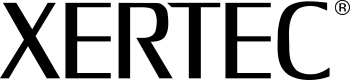 SMLOUVA O POSKYTOVÁNÍ SERVISNÍCH SLUŽEB				Městská část Praha 3Se sídlem:			Havlíčkovo náměstí 700/9, 130 00 Praha 3Zastoupená:			Jiřím Ptáčkem, starostou městské části Praha 3IČ:				00063517DIČ:				CZ00063517(dále jen ,,Objednatel“)aSpolečnost: 			XERTEC a.s.Se sídlem:			Údolní 212/1, 147 00 Praha 4Zastoupená:			xxx, prokuristouIČ:				27399508DIČ:				CZ27399508Zapsaná v obchodním rejstříku, vedeném Městským soudem v Praze, spisová značka: B 10323(dále jen ,,Poskytovatel“)PreambuleSmluvní strany prohlašují, že současně s uzavřením této servisní smlouvy byla mezi Objednatelem a Poskytovatelem uzavřena kupní smlouva, na základě které si Objednatel koupil od Poskytovatele frankovací stroj FRAMA MATRIX F42 s výrobním číslem 2442307.Objednatel dále uzavřel s Českou poštou, s. p. IČ: 471 14 983, se sídlem Politických vězňů 909/4, 225 99 Praha 1, Dohodu o užívání frankovacího stroje blíže specifikovaného v odstavci 1 této smlouvy, na základě kterého je Objednatel oprávněn využívat služeb České pošty, s. p.Z důvodu schopnosti zabezpečení provozu a správného nastavení, kontroly nastavení frankovacího stroje uzavírají smluvní strany tuto servisní smlouvu, na základě které bude Objednatel oprávněn využívat služeb kreditování a změny tarifů. Předmět smlouvyPoskytovatel se na základě této smlouvy zavazuje poskytovat Objednateli služby spočívající v kreditování a nastavení změny tarifů u frankovacího stroje specifikovaného v článku 1 této smlouvy a to za podmínek uvedených v této smlouvě. V rámci těchto služeb bude poskytovatel provádět všechny činnosti vypsané v odstavci 2 článku II. této smlouvy. Objednatel se zavazuje za tyto služby zaplatit Poskytovateli cenu uvedenou v článku III. této smlouvy.Služby obsahují tyto činnosti:Aktualizace poštovních tarifůAktualizace firmwaruZajištění provozu kreditováníCenaObjednatel se zavazuje zaplatit Poskytovateli za Služby specifikované v článku II. Této smlouvy roční poplatek ve výši 1 800 Kč, slovy: tisícosmset korun českých bez DPH. Poskytovatel se zavazuje vystavit daňový doklad (fakturu) nejpozději do 10. ledna každého kalendářního roku za poskytované Služby v tomto kalendářním roce (platba dopředu) a tuto zaslat Objednateli e-mailem na adresu podatelna@praha3.cz nebo v listinné podobě na adresu sídla společnosti nebo dle pokynů Objednatele.Splatnost faktury je stanovena na 14 dnů od data vystavení faktury.V případě, že bude Objednatel v prodlení s úhradou daňového dokladu (faktury), je Poskytovatel oprávněn v tomto období přestat poskytovat služby popsané v článku II.V případě, že bude frankovací stroj dodán Objednateli v průběhu kalendářního roku, bude mu současně s uzavřením kupní smlouvy a této servisní smlouvy vystavena faktura za alikvotní část poplatku v již probíhajícím kalendářním roce. Faktura bude vystavena nejdříve v den dokončení instalace frankovacího stroje.V případě, že dojde k ukončení užívání frankovacího stroje v průběhu kalendářního roku, tzn. k ukončení Dohody o užívání frankovacího stroje, jenž byla uzavřena mezi Českou poštou, s.p. a Objednatelem, zavazuje se Poskytovatel vrátit Objednateli alikvotní část poplatku za období od obdržení protokolu o odhlášení výplatního stroje z provozu na České poště do konce kalendářního roku.Ukončení smlouvyTato smlouva nabývá platnosti  dnem podpisu obou smluvních stran a účinnosti okamžikem uveřejnění v registru smluv dle zákona č. 340/2015 Sb., o registru smluv, v platném zněníTato smlouva automaticky zaniká v okamžiku, kdy Poskytovatel obdrží od České pošty, s.p., protokol o odhlášení výplatního stroje z provozu na České poště.Objednatel není oprávněn k ukončení této servisní smlouvy bez ukončení dohody o užívání frankovacího stroje. Závěrečná ustanovení Smlouva se vyhotovuje ve třech stejnopisech, z nichž objednatel obdrží dva, poskytovatel jeden stejnopis. Doložka dle § 43 odst. 1 zákona č. 131/2000 Sb., o hlavním městě Praze, v platném znění, potvrzující splnění podmínek pro platnost právního jednání městské části Praha 3. Uzavření této smlouvy bylo schváleno rozhodnutím RMČ Praha 3, a to usnesením ze dne xx.xx.xxxx č. xxx.Jakákoli platba uskutečněná na základě této smlouvy, včetně popisu stran transakce, částky, data uskutečnění apod. může proběhnout z transparentního účtu objednatele, tedy může být zveřejněna prostřednictvím internetu.Podepsáním této smlouvy smluvní strany výslovně souhlasí s tím, aby byl celý text této smlouvy, případně její obsah a veškeré skutečnosti v ní uvedené ze strany objednatele uveřejněny, a to i v registru smluv dle zákona č. 340/2015 Sb., o zvláštních podmínkách účinnosti některých smluv, uveřejňování těchto smluv a o registru smluv (zákon o registru smluv)  v platném znění. Smluvní strany též prohlašují, že veškeré informace uvedené v této smlouvě nepovažují za obchodní tajemství ve smyslu § 504 zákona č. 89/2012 Sb., občanského zákoníku v platném znění a udělují svolení k jejich užití a uveřejnění bez stanovení jakýchkoliv dalších podmínek.Právní vztahy touto smlouvou neupravené se řídí právním řádem České republiky.Strany prohlašují, že si vzájemně sdělily všechny skutkové a právní okolnosti, o nichž k datu uzavření této smlouvy věděly nebo vědět musely, a které jsou relevantní ve vztahu k uzavření smlouvy. Kromě ujištění, které si strany poskytly ve smlouvě, nebude mít žádná ze stran žádná další práva a povinnosti v souvislosti s jakýmikoliv skutečnostmi, které vyjdou najevo a o kterých neposkytla druhá strana informace při jednání o této smlouvě, vyjma práv a povinností vyplývajících z obecně závazných právních předpisů.V Praze dne						V Praze dne		__________________________						_________________________Jiří Ptáček					xxxxstarosta městské části Praha 3						prokurista	za Městskou část Praha 3						za XERTEC a.s.